ORGANISATION TECHNIQUE de la 4e journée BM & U18-U20-SENIORS  STADE D’ATHLETISME DE SOUK EL TENINE : 7-8 MAI 2021  IMPORTANT : Les arbitres retenus pour le vendredi et le samedi sont priés  de se menir  d’une pièce d’identité                        Le départ est fixé à 11 h 45 mn au siège de la ligue d’athlétisme                         Voir le tableau ci – dessus.       Les arbitres non disponibles, veuillez prendre attache avec la ligue.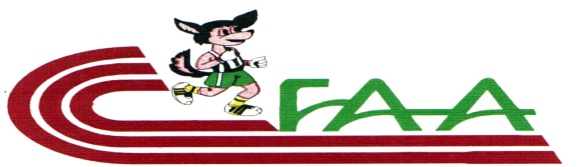 FEDERATION ALGERIENNE D’ATHLETISMELIGUE D’ATHLETISME DE BEJAIA4e journée BM & U18-U20-SENIORS  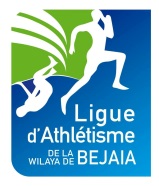 N°NOMSPRENOMSVENDREDISAMEDI1ACHOURYacine PerchePerche2ADOUANEYoubaArrivéeArrivée3AISSOUDjamelChef juge Photo finishChef juge Photo finish4AMEURYacine ArrivéeArrivée5ANZIKarimChef ChronométreurChef Chronométreur6AZRINEKarimSecrétaireSecrétaire7BAAZIZIBillelAide starterAide starter8ARKOUBYoubaHauteurHauteur9BEKKAKarimAide starterAide starter10BEKKAKhaledLongueurLongueur11BELFOUMouradJavelotJavelot12BEN ZOUAOUIDjamelSecrétaireSecrétaire13BOUAGUECHE DjamalChef juge HauteurChef juge Hauteur14BOUAMAMA Walid DisqueDisque15BOUHEDOULyesChronomètreChronomètre16BOUICHELazhari-Starter17DJELAOUI RamdaneLongueurLongueur18Me ZIANI AnaisSecrèterait généralSecrèterait général19HAMMAAdelLongueurLongueur20HAMMA Mounir ArrivéeArrivée21HAMMCHAOUIArezkiPhotofinishPhotofinish22KAKOUCHE Farid  --23KERKOURHakimDisqueDisque24KHERZI Djamal Chef juge javelot Chef juge javelot 25KHESRANILAHNAHauteurHauteur26MAAZOUZHakim ChronomètreChronomètre27MADJIFaresStarterStarter de rappel 28MANSOURIKamelChronomètreChronomètre29MEBARAKOUKhaled Chef juger disque Chef juger disque 30MEHDIA/hakJavelotJavelot31MENAAFaycalAgent de liaison Agent de liaison 32MENDILHamidLongueur Longueur 33MERAHMustaphaChef juge perche Chef juge perche 34MERZOUKFarid JavelotJavelot35MOUHOUNMadjidPerche Perche 36OUALIZahirChronomètreChronomètre37OURABAHHocineJ. Arbitre LancerJ. Arbitre Lancer38OURABAHFarahHauteur Hauteur 39RAHMANIRiadhArrivée Arrivée 40SEDDARAhmedChef juge ArrivéeChef juge Arrivée41YAKOUBIYasminaDisque Disque 42ZEKRINIBillelDisque Disque 43ZEKRINIMd ChrifPerche Perche 44ZERKAKSabrinaChef juge longueur Chef juge longueur 45ZIANISaciSecrétariat Secrétariat 46BAKLI SamirStarter de rappel Starter de rappel 47MESSAOUDIBillelJ Arbitre sauts J Arbitre sauts 48NAMEURWalid javelotjavelot49MAOUCHEHarounAnémomètre Anémomètre 50TOUCHENEAliCHEF JUGE CH. AppleCHEF JUGE CH. Apple